ZÁKLADNÍ UMĚLECKÁ ŠKOLA OTAKARA VONDROVICE PODĚBRADY, PŘÍSPĚVKOVÁ ORGANIZACE        Školní 556/II, 290 01 Poděbrady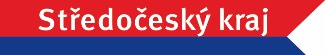 Tel.: 325/61 22 77e-mail: reditelka@zus-podebrady.czŠ K O L N Í   Ř Á D	vydává na základě zákona č. 561/2004 Sb., Zákona o předškolním, základním, středním, vyšším odborném a jiném vzdělávání (školský zákon), § 30, odst.1, ředitel školy. ČÁST PRVNÍPráva a povinnosti žáků a jejich zákonných zástupců ve škole a podrobnosti o pravidlech vzájemných vztahů s pedagogickými pracovníky I. Práva žáků a zákonných zástupců nezletilých žáků 1) Školní řád pro žáky důsledně vychází ze zákona č. 561/2004 Sb., o předškolním, základním, středním, vyšším odborném a jiném vzdělávání (školský zákon), a respektuje Úmluvu o právech dítěte schválenou valným shromážděním OSN, k níž se Česká republika přihlásila datem svého vzniku 1. ledna 1993. 2) Seznámení žáků se školním řádem provádějí učitelé hlavního předmětu vždy na začátku nového školního roku a provedou zápis o seznámení do třídních knih a žákovských knížek. Školení žáků se uskuteční v rozsahu vypracovaném vedením školy. Školní řád je vyvěšen ve škole na veřejně přístupném místě. Dále je k nahlédnutí u kanceláře školy. 3) Žák má právo na informace, má právo je vyhledávat, přijímat a rozšiřovat. Na informace podle školského zákona mají v případě zletilých žáků právo také jejich rodiče, popřípadě osoby, které vůči zletilým žákům plní vyživovací povinnost. 4) Žáci mají dále právo: a) na základní umělecké vzdělávání dle podmínek uvedených ve vyhlášce č. 71/2005 Sb. o základním uměleckém vzdělávání a podle školského zákona, b) na informace o průběhu a výsledcích svého vzdělávání, c) zakládat v rámci školy samosprávné orgány žáků, volit a být do nich voleni, pracovat v nich a jejich prostřednictvím se obracet na ředitele školy s tím, že ředitel školy je povinen se stanovisky a vyjádřením těchto samosprávných celků zabývat, d) vyjadřovat se ke všem rozhodnutím týkajícím se podstatných záležitostí jejich vzdělávání, přičemž jejich vyjádřením musí být věnována pozornost odpovídající jejich věku, e) na informace a poradenskou pomoc školy nebo školského poradenského zařízení v záležitostech týkajících se základního uměleckého vzdělávání,f) na studium s rozšířeným počtem vyučovacích hodin, do kterého může zařadit žáka ředitel, na návrh učitele hlavního předmětug) žáci se speciálními vzdělávacími potřebami mají právo na základní umělecké vzdělávání, jehož obsah, formy a metody odpovídají jejich vzdělávacím potřebám a možnostem, na vytvoření nezbytných podmínek, které toto vzdělávání umožní, a na poradenskou pomoc školy. Pro žáky se zdravotním postižením a zdravotním znevýhodněním se při přijímání ke vzdělávání a při jeho ukončování stanoví vhodné podmínky odpovídající jejich potřebám. Při hodnocení žáků se speciálními vzdělávacími potřebami se přihlíží k povaze postižení nebo znevýhodnění,h) mimořádně nadaní žáci mohou být ředitelem školy na základě žádosti zletilého žáka nebo zákonného zástupce nezletilého žáka a na návrh učitele hlavního předmětu přeřazeni na konci prvního pololetí nebo na konci druhého pololetí do některého z vyšších ročníků bez absolvování předchozích ročníků, a to po úspěšném vykonání postupových zkoušek ze všech povinných předmětů. Obsah a rozsah zkoušek stanoví ředitel školy. 5) Práva uvedená v odstavci 4 s výjimkou písmen a), c) a f) mají také zákonní zástupci nezletilých žáků. 6) Na informace podle odstavce 4 písm.b) mají v případě zletilých žáků právo také jejich rodiče, popřípadě osoby, které vůči zletilých žákům plní vyživovací povinnost. 7) Ředitel školy může ze zdravotních nebo jiných velmi závažných důvodů výjimečně uvolnit žáka zcela nebo zčásti z pravidelné docházky do některého povinného předmětu stanoveného školním vzdělávacím programem, a to buď na školní rok nebo jeho část; zároveň stanoví náhradní způsob výuky, obsah a rozsah zkoušek z předmětu, ze kterého byl žák uvolněn. II. Povinnosti žáků a zákonných zástupců žáků 1) Žáci jsou povinni: a) řídit se zásadami tohoto školního řádu, b) dodržovat zásady kulturního chování, být slušní a ohleduplní k dospělým a k sobě navzájem,c) docházet do vyučování pravidelně a včas, případnou nepřítomnost omlouvají zákonní zástupci nejpozději do tří dnů od vzniku nepřítomnosti, v odůvodněných případech písemnou formou se souhlasem ředitele školy d) účinkovat na veřejných i interních akcích školy a navštěvovat vybrané koncertní a kulturní akce a výstavy, které jsou součástí základního uměleckého vzdělávání. 2) Zletilí žáci jsou dále povinni: a) informovat školu o změně zdravotní způsobilosti, zdravotních obtížích nebo jiných závažných skutečnostech, které by mohly mít vliv na průběh vzdělávání, b) dokládat nepřítomnost žáka ve vyučování písemnou omluvou (omluvit žáka je možno též osobně, telefonicky nebo e-mailem) c) v případě delší nemoci žáka učitelům do tří dnů zprávu o jejím pravděpodobném trvání, škola je oprávněna v důvodných případech vyžadovat jako součást omluvenky určitý doklad potvrzující důvody uváděné zletilým žákem, d) nepřítomnost z důvodu účasti na škole v přírodě, lyžařském výcviku apod. omlouvat předem. 3) Zákonní zástupci nezletilých žáků jsou povinni: a) zajistit, aby žák docházel řádně do školy, b) na vyzvání ředitele školy se osobně zúčastnit projednání závažných otázek týkajících se základního uměleckého vzdělávání žáka, c) informovat školu o změně zdravotní způsobilosti, zdravotních obtížích žáka nebo jiných závažných skutečnostech, které by mohly mít vliv na průběh vzdělávání, d) dokládat nepřítomnost žáka ve vyučování písemnou omluvou (omluvit žáka je možno též osobně, telefonicky nebo e-mailem) potvrzující důvody uváděné zákonným zástupcem žákaf) v případě delší nemoci žáka podat učitelům do tří dnů zprávu o jejím pravděpodobném trváníg) nepřítomnost žáka z důvodu účasti na škole v přírodě, lyžařském výcviku apod. omlouvat předem. 4) Pro školní matriku jsou povinni žáci a zákonní zástupci nezletilých žáků uvést údaje podle § 28, odst. 2 školského zákona: a) jméno a příjmení, rodné číslo, státní občanství a místo trvalého pobytu, b) údaje o předchozím vzdělávání, c) údaje o tom, zda je žák zdravotně postižen, včetně údajů o druhu postižení, nebo zdravotně znevýhodněn; popřípadě údaje o tom, zda je žák sociálně znevýhodněn, pokud je tento údaj zákonným zástupcem nezletilého žáka nebo zletilým žákem poskytnut, d) údaje o zdravotní způsobilosti k základnímu uměleckému vzdělávání a o zdravotních obtížích, které by mohly mít vliv na průběh tohoto vzdělávání, e) jméno a příjmení zákonného zástupce, místo trvalého pobytu a adresu pro doručování písemností, telefonické spojení. III. Práva pedagogických pracovníků: Pedagogičtí pracovníci mají při výkonu své pedagogické činnosti právo:  a) na zajištění podmínek potřebných pro výkon jejich pedagogické činnosti, zejména na ochranu před fyzickým násilím nebo psychickým nátlakem ze strany dětí, žáků, studentů nebo zákonných zástupců dětí a žáků a dalších osob, které jsou v přímém kontaktu s pedagogickým pracovníkem ve škole, b) aby nebylo do jejich přímé pedagogické činnosti zasahováno v rozporu s právními předpisy, c) na využívání metod, forem a prostředků dle vlastního uvážení v souladu se zásadami a cíli vzdělávání při přímé vyučovací, výchovné, speciálně-pedagogické a pedagogicko-psychologické činnosti, d) na objektivní hodnocení své pedagogické činnosti. IV. Povinnosti pedagogických pracovníků Pedagogický pracovník je povinen: a) vykonávat pedagogickou činnost v souladu se zásadami a cíli vzdělávání, b) chránit a respektovat práva dítěte, žáka nebo studenta, c) chránit bezpečí a zdraví dítěte, žáka a studenta a předcházet všem formám rizikového chování ve školách a školských zařízeních, d) svým přístupem k výchově a vzdělávání vytvářet pozitivní a bezpečné klima ve školním prostředí a podporovat jeho rozvoj, e) ve smyslu evropského nařízení ke GDPR zachovávat mlčenlivost a chránit před zneužitím data, údaje a osobní údaje a zaměstnanců školy, citlivé osobní údaje, informace o zdravotním stavu dětí, žáků a studentů a výsledky poradenské pomoci školského poradenského zařízení a školního poradenského pracoviště, s nimiž přišel do styku, shromažďovat pouze nezbytné údaje a osobní údaje, bezpečně je ukládat a chránit před neoprávněným přístupem, neposkytovat je subjektům, které na ně nemají zákonný nárok, nepotřebné údaje vyřazovat a dál nezpracovávat. f) poskytovat dítěti, žáku, studentovi nebo zákonnému zástupci nezletilého dítěte nebo žáka informace spojené s výchovou a vzděláváním.ČÁST DRUHÁProvoz a vnitřní režim školyI. Organizace školyZákladní umělecká škola Otakara Vondrovice Poděbrady, příspěvková organizace (dále jen ZUŠ Poděbrady) je příspěvkovou organizací zřízenou Středočeským krajem, Zborovská 11, 150 21 Praha 5. Jejím statutárním orgánem je ředitel školy, kterého jmenuje zřizovatel školy.Ředitel jmenuje svého statutárního zástupce a další své zástupce, dle provozních potřeb a velikosti školy. Ředitel zřizuje jako svůj poradní orgán pedagogickou radu školy, kterou tvoří všichni pedagogičtí pracovníci školy (§ 164 odst. 2 zákona č. 561/2004 Sb., o předškolním, základním, středním, vyšším odborné a jiném vzdělávání)Dále jmenuje : jako svůj poradní orgán uměleckou radu, jejíž činnost a volby členů se řídí Statutem umělecké rady vedoucí předmětových komisídalší jmenování je možné rozšířit dle potřeb a způsobu organizace školy (např. vedoucí detašovaného pracoviště apod.Pedagogičtí pracovníci jsou přijímáni do pracovního poměru zpravidla na základě výběrového řízení nebo pokud prokáží výjimečné umělecko-pedagogické výsledky ve svém dřívějším zaměstnání nebo pokud byli výkonnými umělci.Technicko hospodářští pracovníci :ekonomka – kumulovaná pracovní funkceškolník – kumulovaná pracovní funkce  uklízečkyII. Organizace výukyZUŠ Poděbrady poskytuje základní umělecké vzdělávání v oboru hudebním, výtvarném, literárně-dramatickém a tanečním. Výuka je na škole organizována formou individuální, skupinovou a kolektivní, probíhá podle školního vzdělávacího programu. Žáci jsou přijímáni za následujících podmínek (počet přijímaných žáků je limitován kapacitou školy):do přípravného studia na základě talentové zkoušky a po vyplnění a podpisu přihlášky zákonnými zástupcik řádnému studiu I. a II. stupně po vykonání přijímací zkoušky a po vyplnění a podpisu řádné přihlášky zákonnými zástupci. Dospělí žáci vyplňují a podepisují přihlášku samostatně.Studium I. a II. stupně je ukončeno absolventským vystoupením (HO, TO, LDO), veřejnou prezentací výtvarných prací (VO).Žáci přípravného studia obdrží potvrzení o absolvování každého přípravného ročníku. Žáci a studenti řádného studia I. a II. stupně obdrží vysvědčení za každý ukončený ročník, jsou hodnoceni za 1. a 2. pololetí. Absolventi I. a II. stupně obdrží závěrečné vysvědčení.Vyučování:vyučování se řídí rozvrhem hodin, který sestavuje každý učitel individuálně podle potřeb a časových možností žákůrežim otevírání a uzavírání budovy školy je stanoven na pololetí školního roku a vychází z rozvrhů hodin jednotlivých tříd a oborůrežim dne na pobočce je stejný, pouze otevírání a zavírání prostor je určováno rozvrhy jednotlivých vyučujících. Vyučující zodpovídají za otevření i uzamčení prostorŠkolní budova není volně přístupná zvenčí. Každý z pracovníků školy, který otevírá budovu cizím příchozím, je povinen zjistit důvod jejich návštěvy a zajistit, aby se nepohybovali nekontrolovaně po budově. Během provozu školy jsou všechny vchody do budovy trvale uzavřeny s tím, že únikové východy jsou zevnitř volně otevíratelné.ve dnech jakéhokoliv volna nebo prázdnin žáků škola není žákům přístupná, pouze v nutných případech v doprovodu některého z pedagogů (vystoupení, jiná akce školy)frekvence střídání pracovních míst ve výuce je dána rozvrhem hodin	 Pracovními místy mohou být:učebny HO č. 1 - 12učebna hudební nauky č. 46učebna pěveckého sboru č. 23zkušebna orchestru č. 7 a č. 23koncertní sál č. 23učebna LDO – koncertní sál č. 23, taneční sálučebna TO – taneční sál č. 30  učebna pro bicí nástroje č. 51 ZŠ TGM III. posch.učebny ZŠ TGM a ZŠ Městec KrálovéDo vyučování nosí žáci požadované školní potřeby, do nehudebních oborů doporučené cvičební a pracovní oděvy.při příchodu učitele nebo jiné dospělé osoby do výuky pozdraví žáci povstáním nebo zdraví jiným způsobem podle povahy vyučovaného předmětunepřijde-li vyučující do deseti minut po začátku výuky do třídy, oznámí žáci tuto skutečnost zástupci ředitele nebo jinému přítomnému učiteliv době školního vyučování může ředitel školy ze závažných důvodů, zejména z organizačních a technických, vyhlásit pro žáky 5 volných dnů ve školním roce škola může v souladu se školním vzdělávacím programem organizovat koncerty, výstavy a vystoupení, zájezdy do zahraničí a další akce související s výchovně vzdělávací činnostíopouštět školní budovu během vyučování není žákům dovolenopřed ukončením vyučování žáci z bezpečnostních důvodů neopouštějí školní budovu bez vědomí vyučujících. V době mimo vyučování žáci zůstávají ve škole jen se svolením vyučujících a pod jejich dohledemodchod žáka z vyučování před jeho ukončením je možný pouze na základě písemné omluvy rodičů, kterou žák předloží vyučujícímu hodiny (při uvolnění na jednu hodinu), nebo třídnímu učiteli – při uvolnění na více hodinVyučovací hodiny a přestávky:vyučovací hodina trvá 45 minut,vyučovací hodiny jsou odděleny pětiminutovými přestávkami a jednotlivé vyučovací hodiny mohou být slučovány do lekcí : maximálně 2 hodiny v individuální a skupinové výucemaximálně 3 hodiny v kolektivní výuce, po kterých musí být výuka ukončena nebo musí následovat nejméně desetiminutová přestávkaVstup a pohyb po škole a v areálu školy:žáci  přichází do školy 10 minut před začátkem vyučováníočistí si boty, přezují se a obuv uzamknou v přiděleném botníku bezprostředně po skončení výuky žáci opouští budovu školyžákům není dovoleno v době mimo vyučování se zdržovat v prostorách školy, pokud nad nimi není vykonáván dohled způsobilou osobouv prostorách budovy mají žáci, rodiče a ostatní návštěvníci možnost počkat na začátek a konec vyučování na chodbách, kde mají k dispozici lavičky. Dodržují hygienické zásady a svojí přítomností ve škole nesmí rušit výuku nebo jinak zasahovat do jakékoli akce školyve 	škole a v jejím areálu není dovoleno používat výrobky zábavné pyrotechniky a jakékoliv zbraněvzhledem k nebezpečnosti těchto výrobků budou žákům odebrány a vůči žákům budou přijata výchovná opatřenírodiče žáků čekají na své děti na určeném místěpohyb po chodbách v I. a II. poschodí školy není rodičům z hygienických a bezpečnostních důvodů povolenvstup cizích osob do budov školy je možný jen v doprovodu učitelů školy nebo technickohospodářských pracovníků školyvstup do ZUŠ na kolečkových bruslích a jízda na koloběžkách v areálu školy není dovolenado školní budovy není dovoleno ukládat kolao přestávkách se chovají žáci ve třídách a na chodbách ukázněně tak, aby nerušili probíhající vyučovánízákaz šikany a jakéhokoliv násilíČÁST TŘETÍPodmínky zajištění bezpečnosti a ochrany zdraví žáků a jejich ochrany před sociálně patologickými jevy a před projevy diskriminace, nepřátelství nebo násilíŠkola je povinna při vzdělávání a s ním přímo souvisejících činnostech přihlížet k základním fyziologickým potřebám žáků a vytvářet podmínky pro jejich zdravý vývoj a pro předcházení vzniku sociálně patologických jevů.Škola zajišťuje bezpečnost a ochranu zdraví žáků při vzdělávání a s ním přímo souvisejících činnostech a poskytuje žákům nezbytné informace k zajištění bezpečnosti a ochrany zdraví.Každý úraz, poranění či nehodu, k níž dojde během pobytu žáků ve školní budově nebo mimo budovu při akci pořádané školou žáci hlásí ihned vyučujícímu, nebo pedagogickému dozoruVšichni zaměstnanci jsou povinni oznamovat údaje související s úrazy žáků, poskytovat první pomoc a vést evidenci úrazů podle pokynů vedení školy.Pedagogičtí pracovníci dodržují předpisy k zajištění bezpečnosti a ochrany zdraví při práci a protipožární předpisy. Pokud zjistí závady a nedostatky, ohrožující zdraví a bezpečnost osob, nebo jiné závady technického rázu, nebo nedostatečné zajištění budovy, je jejich povinností informovat o těchto skutečnostech nadřízeného a v rámci svých schopností a možností zabránit vzniku škody. Sledují zdravotní stav žáků a v případě náhlého onemocnění žáka informují bez zbytečných průtahů vedení školy a rodiče postiženého žáka. Nemocný žák může být odeslán k lékařskému vyšetření či ošetření jen v doprovodu dospělé osoby. Při úrazu poskytnou učitelé žákovi nebo jiné osobě první pomoc, zajistí ošetření žáka lékařem. Úraz ihned hlásí vedení školy. Škola je povinna vést evidenci úrazů žáků, k nimiž došlo při činnostech uvedených v odstavci 2 a zaslat záznam o úrazu stanoveným orgánům a institucím. „Každý ze zaměstnanců má povinnost zajistit oddělení dítěte nebo mladistvého, který vykazuje známky akutního onemocnění, od ostatních dětí a mladistvých, zajistit nad ním dohled zletilé fyzické osoby a neprodleně oznámit tuto skutečnost nadřízeným vedoucím zaměstnancům.“Zaměstnanci jsou povinni, ve smyslu evropského nařízení ke GDPR zachovávat mlčenlivost a chránit před zneužitím data, údaje a osobní údaje a ostatních zaměstnanců školy, citlivé osobní údaje, informace o zdravotním stavu dětí, žáků a studentů a výsledky poradenské pomoci školského poradenského zařízení a školního poradenského pracoviště, s nimiž přišel do styku, shromažďovat pouze nezbytné údaje a osobní údaje, bezpečně je ukládat a chránit před neoprávněným přístupem, neposkytovat je subjektům, které na ně nemají zákonný nárok, nepotřebné údaje vyřazovat a dál nezpracovávat.Pedagogičtí a provozní pracovníci školy nesmí žáky v době dané rozvrhem bez dozoru dospělé osoby uvolňovat k činnostem mimo budovu. Škola odpovídá za žáky v době dané rozvrhem výuky žáka, včetně přestávekŽákům je zakázáno manipulovat s elektrickými spotřebiči, vypínači a elektrickým vedením bez dohledu pedagogaPři výuce v tanečním sále a v učebnách výtvarné výchovy zachovávají žáci specifické bezpečnostní předpisy pro tyto učebny, dané řádem odborné učebny. Vyučující daného předmětu provedou prokazatelné poučení žáků v první vyučovací hodině školního roku a dodatečné poučení žáků, kteří při první hodině chyběli. O poučení žáků provede vyučující záznam do třídní knihy. Poučení o BOZP a PO se provádí rovněž před každou akcí mimo školuVe škole není povolena reklama, která je v rozporu s cíli a obsahem vzdělávání, a reklama a prodej výrobků ohrožujících zdraví, psychický nebo morální vývoj žáků nebo přímo ohrožujících či poškozujících životní prostředí. Bezpečnost a ochranu zdraví žáků zajišťuje ředitel školy zejména pedagogickými pracovníky, případně dalšími zletilými osobami, které jsou způsobilé k právním úkonům a jsou v pracovně právním vztahu k právnické osobě, která vykonává činnost školy. Při akcích konaných mimo školu, kde právnická osoba vykonává činnost školy, nesmí na jednu osobu, která zajišťuje bezpečnosti a ochranu zdraví nezletilých žáků, připadnout více než 25 žáků. Výjimku z tohoto počtu může stanovit s ohledem na náročnost zajištění bezpečnosti a ochrany žáků ředitel školy.Při akcích konaných mimo místo, kde právnická osoba vykonává činnost školy, zajišťuje bezpečnost a ochranu zdraví žáků na předem určeném místě 15 minut před dobou shromáždění. Po skončení akce končí zajišťování bezpečnosti a ochrany zdraví žáků na předem určeném místě a v předem určeném čase. Rodiče jsou informováni o akci, která se koná mimo místo kde právnická osoba vykonává činnost školy týden před plánovanou akcí, a to zápisem v žákovských knížkách.Mezi účastníky výjezdu do zahraničí zařadí škola pouze ty žáky, kteří mají uzavřené pojištění odpovědnosti za škodu platné na území příslušného státu a pojištění léčebných výloh v zahraničí nebo v případě výjezdu do členského státu Evropské unie mají Evropský průkaz zdravotního pojištění nebo Potvrzení tento průkaz nahrazující. Dále musí mít škola písemné potvrzení povolení souhlasu výjezdu žáka do zahraničí svým zákonným zástupcem.Žákům není povoleno v prostorách školy kouřit, nosit do školy větší částky peněz, cenné věci a nevhodné předměty, které rozptylují pozornost a ohrožují bezpečnost ostatních. Žákům je zakázáno nošení, držení, distribuce a užívání návykových látek v prostorách školy.V učebnách není žákům povoleno otevírat okna, přistupovat k otevřeným oknům, manipulovat s topnými tělesy, osvětlením a vybavením učebny, rovněž nesmí zapojovat elektrické spotřebiče.ČÁST ČTVRTÁPodmínky zacházení s majetkem školy ze strany žáků a zákonných zástupců nezletilých žákůVšichni žáci se chovají při pobytu ve škole i mimo školu tak, aby neohrozili zdraví a majetek svůj ani jiných osob a tak, aby nedošlo k poškození či zničení vybavení školy. Žáci jsou povinni dbát na šetrné zacházení s majetkem školy.Žáci řádně pečují o majetek školy, zapůjčené (pronajaté) hudební nástroje, notový materiál a jiné učební pomůcky a plně za ně odpovídají. Škody způsobené žáky na majetku školy včetně jeho ztráty, poškození osobních věcí spolužáků či jakékoliv závady nebo poškození vybavení školy, které by mohlo ohrozit bezpečný chod školy, žáci neprodleně oznámí svému učiteli, vedení školy nebo kterémukoliv pedagogickému pracovníku Pokud žáci ukončí vzdělávání, odevzdají svému učiteli všechny zapůjčené školní pomůcky.ČÁST PÁTÁPravidla pro hodnocení výsledků vzdělávání žáků Zásady hodnocení žáků:Známka na naší umělecké škole nevyjadřuje jen hodnocení znalostí, dovedností a interpretace.Cílem hodnocení je motivování žáka a poskytnutí zpětné vazby žákovi a rodičům.Při hodnocení přihlížíme k věku a individuálním schopnostem žákaŽáka hodnotíme na základě následujících kritérií:Dosažení očekávaných výstupůPokrok – individuální růstAktivita, kreativitaDocházka – včasná a pravidelnáDomácí přípravaAktivní a pasivní účast na kulturních akcíchCelkový přístup ke studiuSebereflexeZpůsob hodnocení žáků:	Průběžné hodnoceníSlovním hodnocením učitel hodnotí žákův výkon v hodině, na třídních večírcích, vystoupeních školy, výstavách s přihlédnutím k jeho schopnostem.Sebehodnocení by mělo vést žáka k zamyšlení nad svým výkonem a uvědomění si svého pokroku nebo naopak svých chyb.Písemným hodnocením – známkou -  v individuální výuce pedagog hodnotí výkon žáka, jeho domácí přípravu minimálně jednou měsíčněV hromadných předmětech vyučující hodnotí žáka na základě jeho práce v hodině, splnění zadaných úkolů, spolupráce s ostatními žákyVysvědčeníNa konci každého pololetí je žák hodnocen známkou na vysvědčení (v prvním pololetí vydáváme výpis z vysvědčení). Na vysvědčení jsou uvedeny známky ze všech předmětů, které žák v rámci výuky daného studijního zaměření absolvuje. Nepovinný předmět se připisuje k jeho studijnímu zaměření. Za každé studijní zaměření, které žák ve škole navštěvuje, obdrží samostatné vysvědčení.Žáci přípravné výchovy všech oborů dostávají na konci školního roku potvrzení o absolvování.Před koncem školního roku vykonají všichni žáci prvního stupně hudebního oboru postupovou zkoušku. Postupové zkoušky hodnotí nejméně tříčlenná komise složená z učitelů daného nebo příbuzného předmětu. Úspěšné vykonání postupové zkoušky je podmínkou postupu do vyššího ročníku. Žáci druhého přípravného ročníku vykonají přijímací postupovou zkoušku.Žáci II. stupně postupovou zkoušku mohou po domluvě předmětové komise nahradit veřejným vystoupením.V závěrečných ročnících nahradí postupovou zkoušku absolventské vystoupení či absolventská výstava.Hodnocení výsledků vzdělávání žáků se řídí vyhláškou č. 71/2005 Sb., o základním uměleckém vzdělávání.ČÁST ŠESTÁÚplata za vzděláváníÚplata za vzdělávání v ZUŠ se řídí § 123 zák. č. 561/2004 Sb. a § 8 Vyhlášky č. 71/2005 o základním uměleckém vzdělávání. Úplatu lze uhradit ročně, pololetně, čtvrtletně nebo měsíčně. Úplata za stanovené období je splatná do 15. dne prvního měsíce příslušného období. Ředitel školy může dohodnout se zákonným zástupcem nezletilého žáka nebo zletilým žákem jiný termín úhrady.Úhrada je možná bankovním příkazem na účet školy. Příkaz k úhradě s vysvětlením způsobu úhrady obdrží žáci od svého učitele. O slevě z výše úplaty či prominutí úplaty ze sociálních důvodů rozhoduje ředitelka školy na základě písemné žádosti a předložených dokladů. V případě, že žák ukončí studium během pololetí, úplata za vzdělávání se nevrací. Ukončí-li žák vzdělávání z důvodů hodných zvláštního zřetele, zejména zdravotních, lze poměrnou část úplaty za vzdělávání vrátit.Při dlouhodobé a předem oznámené nepřítomnosti žáka (lázně, léčení apod., nejméně a nepřetržitě však 1 měsíc) může zletilý žák, rodiče nebo zákonní zástupci nezletilého žáka požádat o slevu z úplaty za vzdělávání, o slevě rozhoduje na základě písemné žádosti a předložených dokladů ředitelka školy. ČÁST SEDMÁUkončení vzděláváníStudium v ZUŠ je ukončeno jestliže:a) nevykonal závěrečnou zkoušku nebo byl na konci druhého pololetí celkově hodnocen stupněm neprospěl a nebylo mu povoleno opakování ročníkub)  byl vyloučen ze studia pro závažné porušování zákona č. č.561/2004 Sb., vyhlášky č.71/2005 Sb., tohoto Školního řáduc)  v případě, že o to písemně požádá zákonný zástupce nezletilého žáka nebo zletilý žákd) v případě, že zákonný zástupce nezletilého žáka nebo zletilý žák neuhradil úplatu za vzdělávání ve stanoveném termínu a nedohodl s ředitelem školy jiný náhradní termín. ČÁST OSMÁVýchovná opatření1. Výchovnými opatřeními jsou pochvaly nebo jiná ocenění a kázeňská opatření. Kázeňským opatřením je podmíněné vyloučení žáka ze školy, vyloučení žáka ze školy, a další kázeňská opatření, která nemají právní důsledky pro žáka. Pochvaly, jiná ocenění a další kázeňská opatření může udělit či uložit ředitel školy nebo učitel hlavního předmětu.2. Ředitel školy může v případě závažného zaviněného porušení povinností stanovených školským zákonem, vyhláškou o základním uměleckém vzdělávání a dalšími právními normami s touto vyhláškou související a tímto školním řádem rozhodnout o podmíněném vyloučení nebo o vyloučení žáka ze školy. V rozhodnutí o podmíněném vyloučení stanoví ředitel školy zkušební lhůtu, a to nejdéle na dobu jednoho roku. Dopustí-li se žák v průběhu zkušební lhůty dalšího zaviněného porušení výše uvedených norem, může ředitel školy rozhodnout o jeho vyloučení. 3. Hrubé slovní a úmyslné fyzické útoky žáka vůči pracovníkům školy se vždy považují za závažné porušení povinností stanovených školským zákonem. 4. Ředitel školy rozhodne o podmíněném vyloučení nebo vyloučení žáka do dvou měsíců ode dne, kdy se o provinění žáka dozvěděl, nejpozději však do jednoho roku ode dne, kdy se žák provinění dopustil, s výjimkou případu, kdy provinění je klasifikováno jako trestný čin podle zvláštního právního předpisu (zák. č. 140/1961 Sb.). Žák přestává být žákem školy dnem následujícím po dni nabytí právní moci rozhodnutí o vyloučení, nestanoví-li toto rozhodnutí den pozdější.ČÁST DEVÁTÁPronájem nástrojůŽáci HO (smyčce, dechy, kytary, akordeon) mají možnost si od ZUŠ podle možností školy pronajmout za úhradu hudební nástroj. Zletilí žáci nebo zákonní zástupci nezletilého žáka potvrzují převzetí nástroje svým podpisem na „Smlouvě o pronájmu“, ručí za řádné zacházení s ním, v případě poškození hradí opravu, v případě ztráty uhradí cenu nástroje v době ztráty obvyklou s přihlédnutím k opotřebení nástroje.Tento Školní řád nabývá účinnosti dnem 14. 11. 2018 a nahrazuje Školní řád ze dne 31. 8. 2016Tento Školní řád byl projednán na pedagogické radě dne 14. 11. 2018V Poděbradech dne 14. 11. 2018					Mgr. Hana Janiššová										ředitelka školy